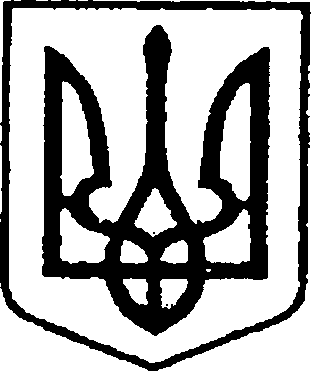 УКРАЇНАЧЕРНІГІВСЬКА ОБЛАСТЬН І Ж И Н С Ь К А    М І С Ь К А    Р А Д А  44 сесія VII скликанняР І Ш Е Н Н Явід 31 жовтня 2018 р.		   м. Ніжин	                             № 5-44/2018У відповідності до статей  26, 42, 59, 64, 73 Закону України  «Про місцеве самоврядування в Україні», статті 89,91 Бюджетного кодексу України,  Регламенту Ніжинської міської ради Чернігівської області, затвердженого рішенням Ніжинської міської ради Чернігівської області VІІ скликання від 24 листопада 2015 року №1-2/2015 (із змінами), Проекту оперативної цілі щодо розвитку МСП в стратегії розвитку міста Ніжина та враховуючи лист в.о. голови Чернігівської обласної державної адміністрації СвириденкоЮ. від 28 серпня 2018 року № 33/01/4891-18, міська рада вирішила:Внести зміни в пункт 6.2. додатку 1 «Заходи Програми виконання пріоритетних завдань за напрямами розвитку малого та середнього підприємництва» додатку 21 «Програма розвитку малого та середнього підприємництва у м. Ніжині на 2017-2020 роки», затвердженого рішенням Ніжинської міської ради від 26 грудня 2016р. №8-19/2016 «Про затвердження бюджетних програм місцевого  значення на 2017 рік», та викласти в наступній редакції:                                                                                                                        тис.грн.2.     Відділу економіки виконавчого комітету Ніжинської міської ради (Гавриш Т.М.) забезпечити оприлюднення даного рішення на сайті Ніжинської міської ради протягом п’яти робочих днів з дня його прийняття.Організацію роботи по виконанню рішення покласти на заступника міського голови з питань діяльності виконавчих органів ради Алєксєєнка І.В.4. Контроль за виконанням даного рішення покласти на постійну комісію міської ради з питань соціально-економічного розвитку міста, підприємницької діяльності, дерегуляції, фінансів та бюджету (голова комісії - Мамедов В. Х.).Міський голова 						А. В. ЛінникПОЯСНЮВАЛЬНА ЗАПИСКАдо проекту рішення про внесення змін в пункт 6.2 додатку 1 «Заходи Програми виконання пріоритетних завдань за напрямами розвитку малого та середнього підприємництва» додатку №21 «Програма розвитку малого та середнього підприємництва у м. Ніжині на 2017-2020 роки» до рішення Ніжинської міської ради   № 8-19/2016 від 26  грудня 2016р. «Про   затвердження бюджетних програм місцевого  значення на 2017 рік»Обґрунтування необхідності прийняття акта.    Даний проект рішення підготовлено у відповідності до Закону України  «Про місцеве самоврядування в Україні», Стратегії розвитку малого і середнього підприємництва в Україні на період до 2020 року, схваленої розпорядженням КМУ  від 24 травня 2017 року № 504-р , Проекту оперативної цілі щодо розвитку МСП в стратегії розвитку міста Ніжина з метою запровадження дієвих інструментів підтримки бізнесу  шляхом співфінансування  з місцевих бюджетів та служби зайнятості на відкриття власної справи згідно заходів «Програми розвитку малого та середнього підприємництва у м. Ніжині на 2017-2020 роки» (додаток 21 до рішення Ніжинської міської ради від 26 грудня 2016р. №8-19/2016 «Про затвердження бюджетних програм місцевого  значення на 2017 рік»). 2.     Загальна характеристика і основні положення проекту.        Проект рішення визначає загальні умови виконання заходів «Програми розвитку малого та середнього підприємництва у м. Ніжині на 2017-2020 роки».         Проект складається з 4 розділів.Обґрунтування містить посилання на статей 26, 42, 59,  64, 73 Закону України «Про місцеве самоврядування в Україні», згідно яких рішення набуває сили.Розділ 1. Дозволяє внести зміни  в пункт 6.2. додатку 1 «Заходи Програми виконання пріоритетних завдань за напрямами розвитку малого та середнього підприємництва»  додатку №21 «Програма розвитку малого та середнього підприємництва у м. Ніжині на 2017-2020 роки», затвердженого рішенням Ніжинської міської ради   № 8-19/2016 від 26  грудня 2016р. «Про   затвердження бюджетних програм місцевого  значення на 2017 рік», шляхом викладення підпункту 6.2.1   в новій редакції, фінансування даної програми здійснюється за рахунок коштів місцевого бюджету, інших джерел.Розділ 2. Визначає термін оприлюднення даного рішення на офіційному сайті Ніжинської міської ради.Розділ 3. Визначає організацію роботи по виконанню рішення. Розділ 4. Визначає на кого покладено контроль за виконання рішення.3. Стан нормативно-правової бази у даній сфері правового регулювання.          Відповідно до Закону України  «Про місцеве самоврядування в Україні», Бюджетного кодексу України, Стратегії розвитку малого і середнього підприємництва в Україні на період до 2020 року, схваленої розпорядженням КМУ  від 24 травня 2017 року № 504-р, Регламенту Ніжинської міської ради Чернігівської області, затвердженого рішенням Ніжинської міської ради Чернігівської області VІІ скликання від 24 листопада 2015 року №1-2/2015 (із змінами),  запропонований проект має стати базовим у даній сфері правового регулювання.Реалізація положень поданого проекту після його прийняття корекції інших рішень не потребує.4. Фінансово-економічне обґрунтування.Реалізація зазначеного проекту потребує додаткових фінансових витрат з міського бюджету.5. Прогноз соціально - економічних та інших наслідків прийняття акту.Прийняття даного проекту дозволить внести  зміни до  пункту 6.2. додатку 1 «Заходи Програми виконання пріоритетних завдань за напрямами розвитку малого та середнього підприємництва» додатку 21 «Програма розвитку малого та середнього підприємництва у м. Ніжині на 2017-2020 роки», затвердженого рішенням Ніжинської міської ради від 26 грудня 2016р. №8-19/2016 «Про затвердження бюджетних програм місцевого  значення на 2017 рік» шляхом викладення його  в новій редакції.6.       Доповідатиме на засіданні  начальник відділу економіки Гавриш Тетяна Миколаївна.Начальник відділу економіки	               	                      	Т.М.ГавришПодає:Начальник відділу економіки                                                  Т.М. Гавриш  Погоджує:Секретар міської ради                                                               В.В. СалогубЗаступник міського голови з питань діяльності виконавчих органів ради                                                                              І.В. АлєксєєнкоНачальник фінансового управління                                      Л.В. ПисаренкоНачальник відділу бухгалтерського облікуапарату виконавчого комітетуНіжинської міської ради                                                           Н.Є. ЄфіменкоНачальник  відділу юридично-кадрового забезпечення                                         В.О.ЛегаГолова постійної депутатської комісіїз питань соціально-економічного розвиткуміста, підприємницької діяльності,дерегуляції, фінансів та бюджету                                            В.Х.МамедовГолова постійної депутатської комісіїрегламенту, депутатської етики,законності, правопорядку, запобіганнякорупції, інформаційної політики тазв’язків із громадськістю                                                          О.В.ЩербакВІЗУЮТЬ:Начальник відділу економіки                                                  Т.М. Гавриш  Секретар міської ради                                                               В.В. СалогубЗаступник міського голови з питань діяльності виконавчих органів ради                                                                              І.В. АлєксєєнкоНачальник фінансового управління                                      Л.В. ПисаренкоНачальник відділу бухгалтерського облікуапарату виконавчого комітетуНіжинської міської ради                                                           Н.Є. ЄфіменкоНачальник  відділу юридично-кадрового забезпечення                                         В.О.ЛегаГолова постійної депутатської комісіїз питань соціально-економічного розвиткуміста, підприємницької діяльності,дерегуляції, фінансів та бюджету                                            В.Х.МамедовГолова постійної депутатської комісіїрегламенту, депутатської етики,законності, правопорядку, запобіганнякорупції, інформаційної політики тазв’язків із громадськістю                                                          О.В.ЩербакПро внесення змін в пункт 6.2. додатку 1 «Заходи Програми виконання пріоритетних завдань за напрямами розвитку малого та середнього підприємництва»  додатку №21 «Програма розвитку малого та середнього підприємництва у м. Ніжині на 2017-2020 роки», затвердженого рішенням Ніжинської міської ради   № 8-19/2016 від 26  грудня 2016р. «Про   затвердження бюджетних програм місцевого  значення на 2017 рік» №№Пріоритетні завдання    Зміст     заходу   Термін виконання   Термін виконанняВиконавціДжерела фінансуванняДжерела фінансуванняВартістьВартість6.2.1Спрощення доступу суб’єктів господарювання у сфері малого і середнього підприємництва до фінансово-кредитних ресурсівСпрощення доступу суб’єктів господарювання у сфері малого і середнього підприємництва до фінансово-кредитних ресурсівЗапровадже- ння дієвих інструментів підтримки  бізнесу  шляхом спів фінансування з міського бюджету допомоги на відкриття власної справи безробітними, в першу чергу з числа АТО, осіб з інвалідністю, внутрішньо переміщених осіб та інших соціально вразливих категорій населення.Запровадже- ння дієвих інструментів підтримки  бізнесу  шляхом спів фінансування з міського бюджету допомоги на відкриття власної справи безробітними, в першу чергу з числа АТО, осіб з інвалідністю, внутрішньо переміщених осіб та інших соціально вразливих категорій населення.Протягом терміну дії ПрограмиВідділ економікиКошти міськогобюджету, інші джерела20172017-6.2.1Спрощення доступу суб’єктів господарювання у сфері малого і середнього підприємництва до фінансово-кредитних ресурсівСпрощення доступу суб’єктів господарювання у сфері малого і середнього підприємництва до фінансово-кредитних ресурсівЗапровадже- ння дієвих інструментів підтримки  бізнесу  шляхом спів фінансування з міського бюджету допомоги на відкриття власної справи безробітними, в першу чергу з числа АТО, осіб з інвалідністю, внутрішньо переміщених осіб та інших соціально вразливих категорій населення.Запровадже- ння дієвих інструментів підтримки  бізнесу  шляхом спів фінансування з міського бюджету допомоги на відкриття власної справи безробітними, в першу чергу з числа АТО, осіб з інвалідністю, внутрішньо переміщених осіб та інших соціально вразливих категорій населення.Протягом терміну дії ПрограмиВідділ економікиКошти міськогобюджету, інші джерела20182018-6.2.1Спрощення доступу суб’єктів господарювання у сфері малого і середнього підприємництва до фінансово-кредитних ресурсівСпрощення доступу суб’єктів господарювання у сфері малого і середнього підприємництва до фінансово-кредитних ресурсівЗапровадже- ння дієвих інструментів підтримки  бізнесу  шляхом спів фінансування з міського бюджету допомоги на відкриття власної справи безробітними, в першу чергу з числа АТО, осіб з інвалідністю, внутрішньо переміщених осіб та інших соціально вразливих категорій населення.Запровадже- ння дієвих інструментів підтримки  бізнесу  шляхом спів фінансування з міського бюджету допомоги на відкриття власної справи безробітними, в першу чергу з числа АТО, осіб з інвалідністю, внутрішньо переміщених осіб та інших соціально вразливих категорій населення.Протягом терміну дії ПрограмиВідділ економікиКошти міськогобюджету, інші джерела20192019100,06.2.1Спрощення доступу суб’єктів господарювання у сфері малого і середнього підприємництва до фінансово-кредитних ресурсівСпрощення доступу суб’єктів господарювання у сфері малого і середнього підприємництва до фінансово-кредитних ресурсівЗапровадже- ння дієвих інструментів підтримки  бізнесу  шляхом спів фінансування з міського бюджету допомоги на відкриття власної справи безробітними, в першу чергу з числа АТО, осіб з інвалідністю, внутрішньо переміщених осіб та інших соціально вразливих категорій населення.Запровадже- ння дієвих інструментів підтримки  бізнесу  шляхом спів фінансування з міського бюджету допомоги на відкриття власної справи безробітними, в першу чергу з числа АТО, осіб з інвалідністю, внутрішньо переміщених осіб та інших соціально вразливих категорій населення.Протягом терміну дії ПрограмиВідділ економікиКошти міськогобюджету, інші джерела20202020100,0